Обеспечение доступа в здания образовательной организации инвалидов и лицограниченными возможностями здоровьяВ школе выполнены следующие мероприятия по обеспечению доступности предоставляемых услуг для инвалидов и маломобильных групп населения:Имеется паспорт доступности здания для инвалидов.Установка пандуса.Выполнен капитальный ремонт санузла.Дверные проемы соответствуют нормам.Установлены поручни на пандусах Отсутствует «кнопка вызова».Вход в здание. Вход в здание школы оборудован пандусом с перилами. Дверные проемы соответствуют нормам. Библиотека на 100% обеспечена учебниками.Столовая обеспечивает учащихся горячим питанием, соответствующим физиологическим потребностям детей.Гигиеническая комната. Оборудована в соответствии с требованиями.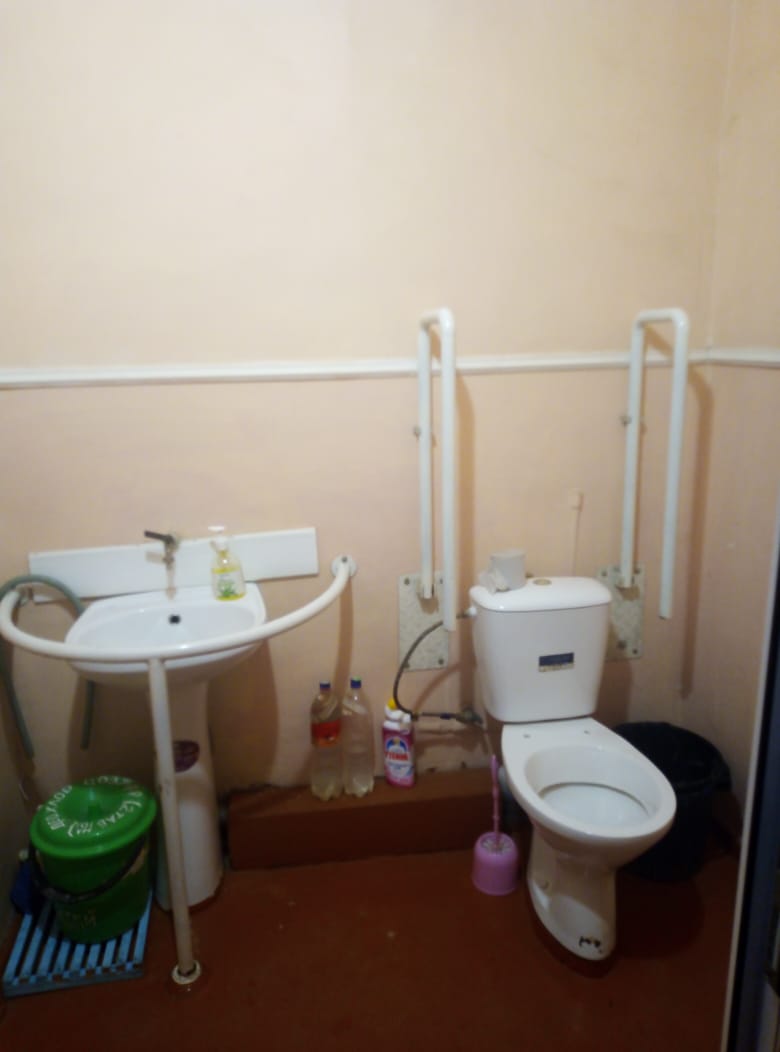 Учебные кабинеты. Все кабинеты школы оборудованы партами с возможностью их регулировки в соответствии с ростом ученика. Во всех учебных кабинетах установлены технические средства обучения: видеопроектор, интерактивная доска, экран,компьютер.Психолого-медико-педагогическое сопровождение детей с ОВЗ.школе работает педагог-психолог, в целях обеспечения освоения детьми с ограниченными возможностями здоровья в полном объеме образовательных программ, а также коррекции недостатков их физического и (или) психического развития. Медицинский контроль осуществляет медицинская сестра, находящаяся в ОУ 3 раза в неделю.Ведущую роль в решении вопросов своевременного выявления детей с ограниченными возможностями здоровья, проведения их комплексного обследования, подготовки рекомендаций по оказанию им психолого-медико-педагогической помощи и определения форм их дальнейшего обучения и воспитания играет ПМПК и созданный в ОУ ПМПк.